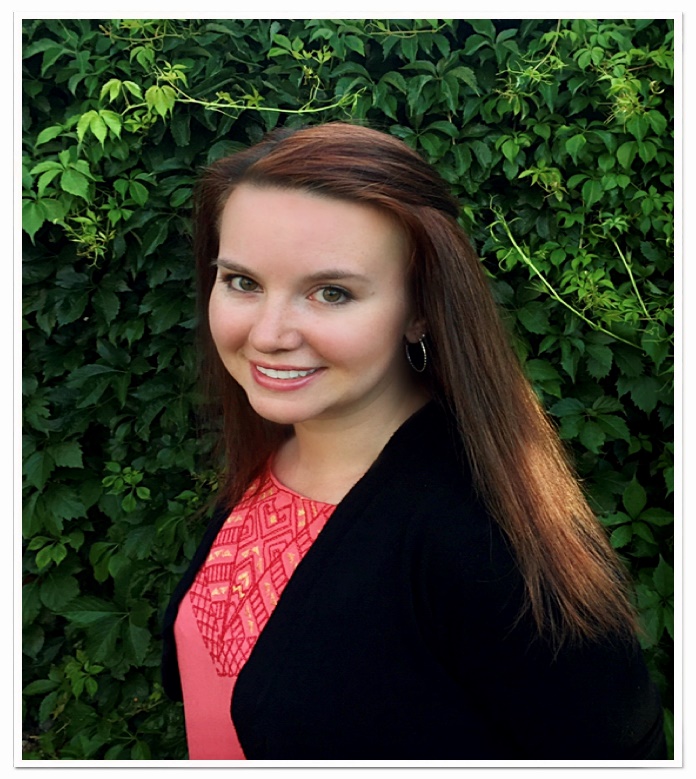 Dr. Tiffany Cron is a Curriculum Developer and Person Centered Thinking trainer with the Colorado Office of Employment First (COEF). Tiffany has a background consisting of working over 14 years within a non-profit program approved service agency in Northern Colorado prior to coming to join the COEF team. Tiffany has taught in online higher education for 13 years and has a PhD in general psychology with an emphasis in cognition and instruction. Tiffany loves to spend time with her husband and their two kids.tiffany.cron@state.co.us 